Областное государственное бюджетное образовательное учреждениесреднего профессионального образования«Смоленский промышленно-экономический колледж»УтверждаюЗам. директора по УМР_____________Н.В.СудденковаКонтрольно-измерительные материалы дифференцированногозачета по учебной  дисциплине Физика для студентов 1 курса  специальности:         151901 Технология машиностроения200111 Радиоэлектронные приборные устройства200105 Авиационные приборные комплексы261701 Полиграфическое производство         140101 Тепловые электрические станции                                    230115 Программирование в компьютерных системах                                    230113 Компьютерные системы и комплексыСмоленск 2012 Комплект контрольно-измерительных материалов по дисциплине Физика разработан на основе  примерной программы учебной дисциплины Физикаа для профессий начального профессионального образования и специальностей среднего профессионального образованияОрганизация – разработчик: областное государственное бюджетное образовательное учреждение среднего профессионального образования «Смоленский промышленно-экономический колледж»Разработчик: Пещаницкая З.И, преподаватели дисциплин общеобразовательного циклаРассмотрено на заседании кафедрыПротокол №___ от «___»_____20__г.Зав. кафедрой (декан)____________Рассмотрено   научно-методическим советом ОГБОУ СПО СПЭКПротокол №___ от «___»_____20__г.Содержание1.Паспорт комплекта контрольно-измерительных материалов	1.1. Область применения	1.2.	Система контроля и оценки освоения программы  учебной дисциплины 1.3.	Организация контроля и оценки освоения программы учебной дисциплины	2. Комплект контрольно-измерительных материалов для оценки освоенных умений и усвоенных знаний учебной дисциплины	I. Паспорт комплекта контрольно-оценочных средств1.1. Область примененияКомплект контрольно-измерительных материалов предназначен для промежуточного контроля результатов  освоения общеобразовательной  дисциплины  «Физика»  специальностей технического профиля Комплект контрольно - измерительных материалов позволяет оценивать:освоенные умения и усвоенные знанияСистема контроля и оценки освоения программы учебной дисциплины                                                 Предметом оценки учебной дисциплины являются освоенные умения и усвоенные знания обучающихся.       Текущий контроль освоения программы учебной дисциплины проводится в пределах учебного времени, отведенного на её изучение, с использованием таких методов как выполнение самостоятельных и  контрольных работ,  тестов, проведение  устного опроса, выполнение практических  и лабораторных работ.        Оценка освоения программы учебной дисциплины проводится в соответствии с  «Положением о текущем контроле успеваемости и промежуточной аттестации студентов в ОГБОУ СПО СПЭК и рабочим учебным планом по специальности.       1.2.1. Форма промежуточной аттестации по ОПОП при освоении учебной дисциплины: дифференцированный зачет 1.3. Организация контроля и оценки освоения программы учебной дисциплиныУсловием допуска к дифференцированному зачету является положительная текущая аттестация по всем практическим работам учебной дисциплины, ключевым теоретическим вопросам дисциплины. II. Комплект контрольно-измерительных материалов для оценки освоенных умений и усвоенных знаний учебной дисциплины «Физика»1.Условия выполнения задания.1.1.Задание выполняется в аудитории  1.2.Используемое оборудование:    -  справочные материалы;-материалы для практических заданий. 1.3.Соблюдение техники безопасности.2.Инструкция по выполнению задания2.1.Задание выполняется в два  этапа (письменно):-  выполнение практического  задания; - выполнение теоретического задания. 2.2. Время выполнения задания – 1 академических часа.2. Оценка освоения курса учебной дисциплины2.1. Типовые задания для оценки освоения учебной дисциплины1) Контроль теоретического материала. 2) Решение практических задач.3. Структура контрольно-оценочных материалов для экзамена 3.1.Теоретические вопросы1. Виды механического движения. Величины, характеризующие равномерное и равноускоренное движения. 2. Механическое движение под действием силы. Равнодействующая сила. Законы Ньютона. Закон Всемирного тяготения.3.Импульс силы. Импульс тела. Закон сохранения импульса.4. Кинетическая и потенциальная энергии. Механическая работа, мощность. Закон сохранения полной механической энергии.5.Механические колебания. Величины, характеризующие колебательное движение.6. Механические волны. Свойства и виды механических волн.7. Основы молекулярно-кинетической теории. Шкалы температур.8. Понятие идеального газа. Основное уравнение МКТ идеального газа.9. Уравнение идеального газа. Изопроцессы идеального газа.10. Испарение. Насыщенный пар. Влажность воздуха.3.2.Практические задания1.  Расчет скорости тела при равномерном и равноускоренном движении.2.   Определение ускорения тела при движении под действием силы.3.   Определение скорости тел после взаимодействия при абсолютно упругом и неупругом взаимодействиях.4.   Определение кинетической, потенциальной энергии тел.5.    Расчет механической работы.6.    Определение характеристик механических колебаний. 7.     Определение молекулярной и молярной масс веществ.8.    Расчет термодинамических параметров идеального газа.9.    Определение влажности воздуха.10.  Расчет внутренней энергии и работы газа.5.Критерии оценки	Оценка «5» ставится в случае, если полностью охарактеризовано физическое явление; правильно записаны и прочитаны  законы или  формулы;  названы  все, входящие в закон физические величины;  правильно выполнено  экспериментальное задание/ или решена  задача.  Ответ самостоятельный.          Оценка «4» ставится, если студент продемонстрировал понимание основного содержания дисциплины. Ответ четко структурирован, логичен, изложен литературным языком. Допущены незначительные неточности при освещении теоретического материала и выполнении экспериментального задания или при решении задачи.          Оценка «3» ставится, если студент продемонстрировал понимание основного содержания  дисциплины. Однако ответ структурирован не четко, допущены значительные неточности и ошибки при выполнении практического задания. Ответ частично самостоятельный.           Оценка «2» ставится, если студент не продемонстрировал  понимание основного содержания дисциплины. Ответ представляет собой разрозненные знания с существенными ошибками по вопросам. Присутствуют фрагментарность, нелогичность изложения.6. Литература  Дмитриева В.Ф. Физика : учебник для спо / В.Ф. Дмитриева. - 15-е изд., стереотип. - Москва : Академия, 2011. - 464 с. - (Среднее профессиональное образование).Дополнительные источники:Трофимова Т.И., Фирсов А.В. Физика для профессий и специальностей технического и естественно-научного профилей. Сборник задач. Учебное пособие для учреждений начального и среднего профессионального образования. – М.: Академия, 2012.Федорова В.Н., Фаустов Е.В. Физика. Учебник для студентов учреждений среднего профессионального образования. – М.: ГЭОТАР-Медиа, 2012.Областное государственное бюджетное образовательное учреждениесреднего профессионального образования«Смоленский промышленно-экономический колледж»Варианты заданий  для проведения дифференцируемого зачетапо дисциплине «Физика»для студентов специальностей СПО технического профиля по программе базовой подготовкиСмоленск  2012Вариант 1.Какое значение температуры по абсолютной шкале температур соответствует 50С?Материальная точка с начальной скоростью 30 м/с движется с ускорением 3м/с.Определите скорость тела через время 5 с .Вагонетка массой  движется под действием силы 25 Н. Определите ее ускорение.В замкнутом сосуде находится  гелия. Чему равно количество вещества, содержащегося в сосуде?5.  Определить относительную влажность воздуха, если показания сухого термометра 18 С, показания влажного термометра 15С.6.  По таблице Менделеева определить молярную массу CuSO, NH, Mg.7. Снаряд массой , летящий горизонтально вдоль железнодорожного пути со скоростью 600 м/с, попадает в вагон с песком массой 10 т и застревает в нём. Найти скорость вагона, если он двигается со скоростью  навстречу снаряду. 8.   В сосуде вместимостью 4 м при температуре 20 С содержится водород. Масса водорода равна . Вычислите давление газа.Вариант 2.Какое значение температуры по шкале Цельсия соответствует 60 К ?Материальная точка с начальной скоростью 7,5 м\с движется с ускорением 10 м/с2 . Определить через какое время скорость материальной точки станет равной 9,5 м\сОпределите величину силы, которую надо приложить к телу массой , чтобы оно двигалось с ускорением 8 м/с2?В замкнутом сосуде находится  азота. Чему равно количество вещества, содержащегося в сосуде?Определить показания сухого термометра, если относительная влажность воздуха 69% и разность показаний сухого и влажного термометра 4 С.По таблице Менделеева определить молярную массу H3AsO3, NaCl, H.На неподвижную тележку массой  прыгает человек массой  со скоростью 6м/с. С какой скоростью начнет двигаться тележка с человеком?В баллоне находится водород массой . При абсолютной температуре 400 К газ производит давление на стенки баллона 30 кПа. Определить объем баллона.Вариант 3.Какое значение температуры по абсолютной шкале температур соответствует 600С?Определите массу мяча, который под действием силы 0,05 Н получает ускорение 10 см/с2.Какова начальная скорость материальной точки, если она движется с ускорением 10 м/с2  и через 2 с имеет скорость 80 м/сВ замкнутом сосуде находится  CO. Чему равно количество вещества, содержащегося в сосуде?Определить разность показаний сухого и влажного термометров, если относительная влажность воздуха 61% и показания  сухого термометра 22С.По таблице Менделеева определить молярную массу HCl, O , CuCO3.7. Снаряд массой , летящий в горизонтальном направлении со скоростью 600 м/с, разрывается на две части с массами  и . Большая часть стала двигаться в прежнем направлении со скоростью 900 м/с. Определить величину и направление скорости меньшей части снаряда.8.В баллоне вместимостью 0,03 мнаходится гелий  массой . При какой абсолютной температуре газ производит давление на стенки баллона 400 кПа. Вариант 4.1. Какое значение температуры по шкале Цельсия соответствует 30 К ?2. Тележка массой  движется под действием силы 300 Н.  Определите ее ускорение.3. Материальная точка с начальной скоростью 16 м/с через время 0,5 с имеет скорость 18 м/с.С каким ускорением движется материальная точка ?4. В замкнутом сосуде находится  кислорода. Чему равно количество вещества, содержащегося в сосуде?5.Определить относительную влажность воздуха, если показания сухого термометра 25 С, показания влажного термометра 20С.6. По таблице Менделеева определить молярную массу H2SO4 , SO3 , S87. Человек, бегущий со скоростью 4 м/с, вскакивает на тележку, движущуюся ему навстречу со скоростью 1,5 м/с. Какова скорость тележки после этого? Массы человека и тележки соответственно равны 60 и .8.В баллоне вместимостью 0,002 мнаходится аргон. При абсолютной температуре 400 К газ производит давление на стенки баллона 60 кПа. Определите массу газа.Вариант 5Какое значение температуры по абсолютной шкале температур соответствует 450С?Велосипедист, двигаясь со скоростью 2 м/с, спускается с горки с ускорением 0,4 м/с,Определите длину горки, если спуск продолжался 8 с.Вагонетка массой  движется под действием силы 225 Н. Определите ее ускорение.Газ переходит из состояния 1 в состояние 2.Рассчитайте работу, совершенную газом.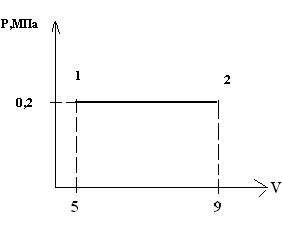 5.Определить относительную влажность воздуха, если показания сухого термометра 17 С, показания влажного термометра 15С.6. Человек, бегущий со скоростью 3 м/с, вскакивает на тележку, движущуюся ему навстречу со скоростью 2 м/с. Какова скорость тележки после этого? Массы человека и тележки соответственно равны 50 и .7.  КПД теплового двигателя равен 40%. Какую работу совершает этот двигатель и чему равно количество теплоты, переданное холодильнику, если он получил от нагревателя 6 кДж теплоты.8. Мяч бросают с земли вертикально вверх со скоростью 20 м/с. На какой высоте этот мяч будет иметь скорость, равную 4 м/с?Вариант 6.Какое значение температуры по шкале Цельсия соответствует 20 К?Определите величину силы, которую надо приложить к телу массой , чтобы оно двигалось с ускорением 8 м/с2?В трубопроводе с площадью поперечного сечения 100смнефть движется со скоростью 1,4 м/с. Какой объем нефти проходит по трубопроводу в течение 10 мин?Газ переходит из состояния 1 в состояние 2.Рассчитайте работу, совершенную внешними телами над газом.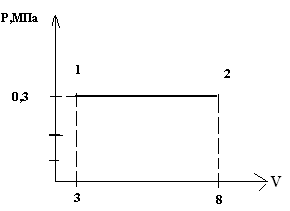 Определить показания сухого термометра, если относительная влажность воздуха 72 % и разность показаний сухого и влажного термометра 5 С.КПД идеальной тепловой машины 80%, температура нагревателя 700 К. Найти: 1) разность температур нагревателя и холодильника; 2) температуру холодильника. Найти полную механическую энергию тела массой 200г, которое на высоте 5м имело скорость .На неподвижную тележку массой  прыгает человек массой  со скоростью 8м/с. С какой скоростью начнет двигаться тележка с человеком?Вариант 7.Какое значение температуры по абсолютной шкале температур соответствует 200С?Определите массу мяча, который под действием силы 0,05 Н получает ускорение 10 см/с2.Газ переходит из состояния 1 в состояние 2.Рассчитайте работу, совершенную газом.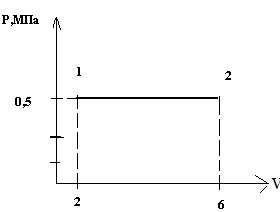 Определить разность показаний сухого и влажного термометров, если относительная влажность воздуха 61% и показания  сухого термометра 22С.По таблице Менделеева определить молярную массу HCl, O CuCO3.КПД тепловой машины 70%. Как велика работа, произведенная машиной, если от нагревателя взято 106 кДж теплоты? 7. Снаряд массой , летящий в горизонтальном направлении со скоростью 600 м/с, разрывается на две части с массами  и . Большая часть стала двигаться в прежнем направлении со скоростью 900 м/с. Определить величину и направление скорости меньшей части снаряда.8. При стрельбе вверх стрела массой  в момент начала движения имела полную механическую энергию 30 Дж. Какой высоты достигнет стрела?Вариант 8.Какое значение температуры по шкале Цельсия соответствует 30 К ?Тележка массой  движется под действием силы 200 Н.  Определите ее ускорение.Газ переходит из состояния 1 в состояние 2.Рассчитайте работу, совершенную внешними телами над газом.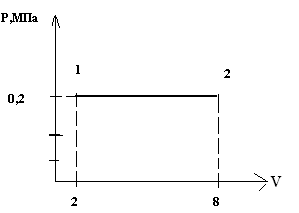 Определить относительную влажность воздуха, если показания сухого термометра 25 С, показания влажного термометра 20С.5. По таблице Менделеева определить молярную массу H2SO4 , SO3 , S86. Температура нагревателя 150°С, а холодильника 20°С. 1) Найти КПД идеальной тепловой машины. 7. Человек, бегущий со скоростью 4 м/с, вскакивает на тележку, движущуюся ему навстречу со скоростью 1,5 м/с. Какова скорость тележки после этого? Массы человека и тележки соответственно равны 60 и .8. С какой высоты упало яблоко, если оно ударилось о землю со скоростью 6 м/с?Освоенные умения, усвоенные знанияПоказатели оценки результата12УМЕТЬОписывать и объяснять физические явления и свойства тел.Ясно и аргументировано описывает и объясняет физические явления и свойства тел Отличать гипотезы от научных теорийАргументирует отличияДелать выводы на основе экспериментальных данныхОбоснованность выводов Приводить примеры, показывающие, что: наблюдения и эксперимент являются основой для выдвижения гипотез и теорий, позволяют проверить истинность теоретических выводов; физическая теория дает возможность объяснять известные явления природы и научные факты, предсказывать еще неизвестные явления;Ясность и иллюстративность приводимых примеров Приводить примеры практического использования физических знаний: механики в технике; различных видов механических волн для развития техники и медицины; молекулярной физики для создания двигателей внутреннего сгорания, турбинЯсность и иллюстративность приводимых примеровПрименение полученных знаний для решения физических задачПолнота выбора знаний для решения задачОпределять характер физического процесса по графику, таблице, формуле;Точность чтения графика, таблицы, формулИзмерение ряда физических величин, представлять результаты измерений с учетом их погрешностейРезультативность  измеренийЗНАТЬСмысл понятий физикиПолно раскрывает  смысл понятий Смысл физических величин: скорость, ускорение, масса, сила, импульс, работа, механическая энергия, внутренняя энергия, абсолютная температура, средняя кинетическая энергия частиц вещества, количество теплотыПолно раскрывает  смысл физических величинСмысл физических законов классической механики, всемирного тяготения, сохранения энергии, импульса,  начала термодинамикиЯсно и полно трактует  смысл физических законовВклад российских и зарубежных ученых, оказавших наибольшее влияние на развитие физикиТочно объясняет  вклад российских и зарубежных ученых, оказавших наибольшее влияние на развитие физики